                                CALENDARIO DE EVALUACIONES ABRIL  2015                                CALENDARIO DE EVALUACIONES ABRIL  2015                                CALENDARIO DE EVALUACIONES ABRIL  2015                                CALENDARIO DE EVALUACIONES ABRIL  2015                                CALENDARIO DE EVALUACIONES ABRIL  2015LunesMartesMiércolesJuevesViernes3º Básico B 3º Básico B 3º Básico B 3º Básico B 3º Básico B 01Miércoles Santo02Jueves Santo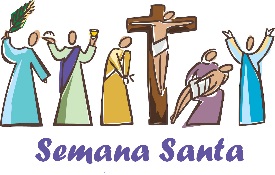 03Viernes Santo. Vía Crucis Familiar en el Colegio            16:00 hrs.06 Misa de Campaña 8:10 hrs.Misa abierta a toda la comunidad educativa. Celebración Pascua de Resurrección.07Control OperatoriaN° 3.0809Prueba Parcial N° 1 Lenguaje.  101314Reunión de Apoderados          3° y 4° Básicos 19:30 hrs.Control Cálculo Mental N° 3.15Prueba Parcial N° 1 de Ciencias.  16Dictado N° 2. English Listening Quiz 17Evaluación Expresión Oral. 2021Control OperatoriaN° 4.22Prueba Parcial N° 1 de Ciencias Sociales.23Día Internacional del Libro.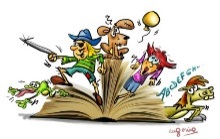 Unit TestInglés.Prueba de Religión.24Evaluación Lectura Correctiva (Pág. 14 Texto Lenguaje del Alumno).2728Control Cálculo Mental N° 4.29Evaluación Lectura Complementaria.30Dictado N° 3.01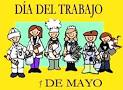 